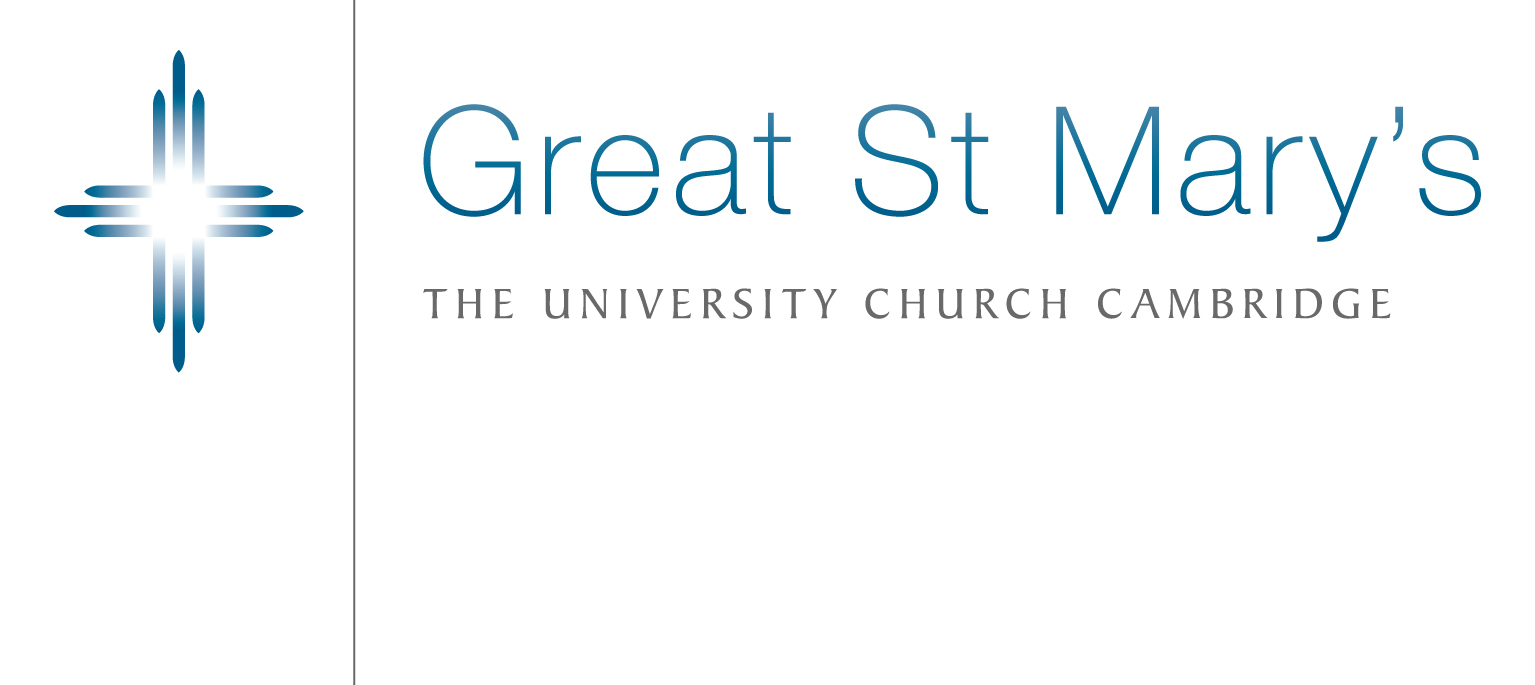 Gift Aid Declaration for Great St Mary’s Church CambridgeCharity Registration No: 1127668Title  ...……     Full Name  ...…...……...…………………………………………..…  Address……………………………………………………………………………..……………………………………………………………………………………..……………………………………………………………………………………..Postcode…………………………………………...………………………………..I authorise the Church PCC to treat this donation as Gift AidI am a UK taxpayer and understand that if I pay less Income Tax and/or Capital Gains Tax than the amount of Gift Aid claimed on all my donations in any tax year, it is my responsibility to pay the difference.The information provided on this form will be used only by Great St Mary’s Church and those directly involved in the processing of your donation through HMRCSigned………………………………………….……           Date…………………………